襄阳市市场监督管理局襄阳高新技术产业开发区分局招聘岗位配置及职责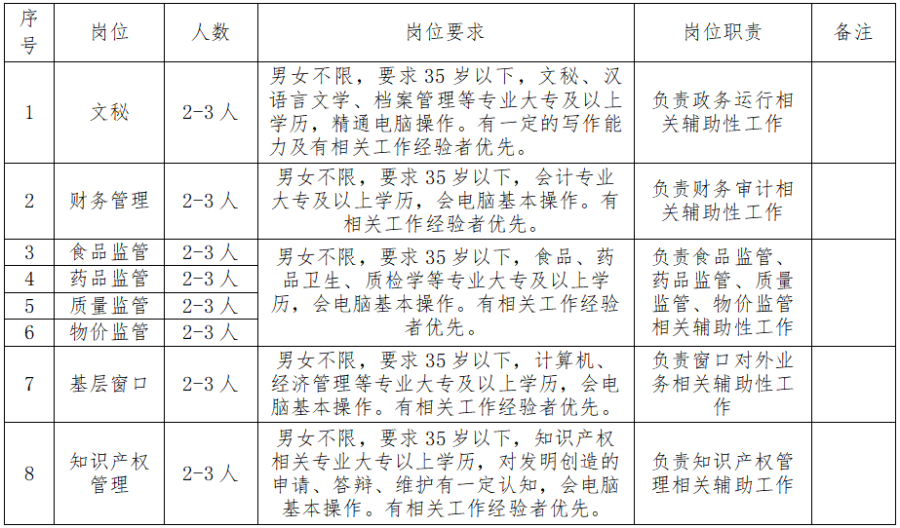 